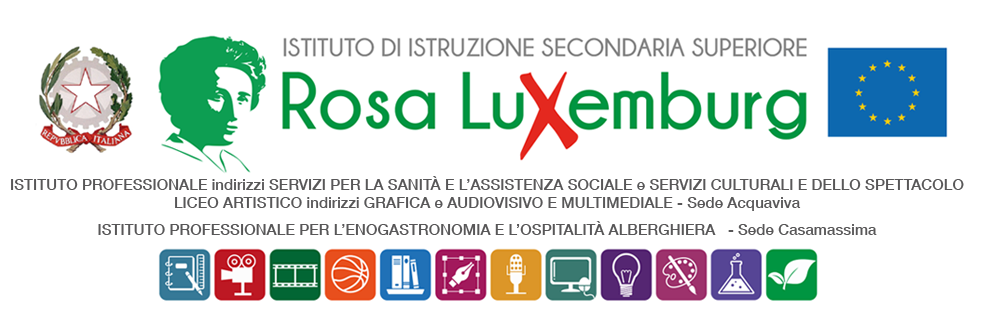 Studenti maggiorenniCOMUNICAZIONE DELLA FAMIGLIAIl/La sottoscritto/a………………………………………………………………………………….Genitore dell’alunno/a……………………………………………………….…..frequentante la classe……………….. dichiara di essere a conoscenza che il/la proprio/a  figlio/a parteciperà all’incontro informativo “I nuovi servizi per il lavoro: sinergie tra fabbisogni professionali e orientamento attivo” , presso l’Auditorium Vitolla dell’IISS COLAMONICO-CHIARULLI, il giorno 29 novembre pv, dalle ore 9:00 alle ore 12:15 circa, con rientro a scuola al termine dell’evento.La classe verrà regolarmente affiancata per tutta la durata dell’attività da un docente accompagnatore individuato dalla scuola.Data……………………. Firma del genitore  …………………………………………Firma dell’alunno/a ………………………….